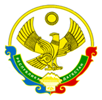 АГЕНТСТВО ПО ОХРАНЕ КУЛЬТУРНОГО НАСЛЕДИЯРЕСПУБЛИКИ ДАГЕСТАН(Дагнаследие)367031, г. Махачкала, ул. Гусейнова, д. 26  e-mail:dagnasledie@e-dag.ru, тел.(8722)69-21-10 №________________                                           «____»___________2023 г.ПРИКАЗОб утверждении Административного регламента Агентства по охране культурного наследия Республики Дагестан по предоставлению государственной услуги «Выдача заключения на акт государственной историко-культурной экспертизы земельного участка, подлежащего хозяйственному освоению»В соответствии со статьей 26 Федерального закона от 25 июня 2002 г. № 73-ФЗ «Об объектах культурного наследия (памятниках истории и культуры) народов Российской Федерации» (Собрание законодательства РФ, 2002, № 26, ст. 2519; 2022, № 43, ст. 7270), Федеральным законом от 27 июля 2010 г. № 210-ФЗ «Об организации предоставления государственных и муниципальных услуг» (Собрание законодательства РФ, 2010, № 31, ст. 4179; 2022, № 45, ст. 7672), Законом Республики Дагестан от 03.02.2009 г. № 7 «Об объектах культурного наследия (памятниках истории и культуры) народов Российской Федерации, расположенных на территории Республики Дагестан» (Собрание законодательства Республики Дагестан, 2009, № 3, ст. 77; официальный интернет-портал правовой информации (www.pravo.gov.ru), 2022, 16 июня, № 0500202206160006), постановлением Правительства Республики Дагестан от 8 апреля 2022 г.  № 83 «Об утверждении Правил разработки и утверждения административных регламентов предоставления государственных услуг» (интернет-портал правовой информации Республики Дагестан (www.pravo.e-dag.ru), 2022, 09 апреля, № 05002008680), постановлением Правительства Республики Дагестан от 29 декабря 2021 г. №359 «Об утверждении Перечня массовых социально значимых государственных и муниципальных услуг Республики Дагестан, переводимых в электронный формат» (интернет-портал правовой информации Республики Дагестан (www.pravo.e-dag.ru), 2021, 29 декабря, № 05002008239) и Положением об Агентстве по охране культурного наследия Республики Дагестан, утвержденным постановлением Правительства Республики Дагестан от 18 ноября 2016 г. № 342 «Вопросы Агентства по охране культурного наследия Республики Дагестан» (официальный интернет-портал правовой информации (www.pravo.gov.ru), 2016, 23 ноября, № 0500201611230005; 2022, 24 мая, № 0500202205240004),приказываю:1. Утвердить Административный регламент Агентства по охране культурного наследия Республики Дагестан по предоставлению государственной услуги «Выдача заключения на акт государственной историко-культурной экспертизы земельного участка, подлежащего хозяйственному освоению» на территории Республики Дагестан.2. Консультанту отдела  надзора, сохранения и использования объектов культурного наследия регионального значения Алиевой Н.М. обеспечить размещение настоящего приказа на официальном сайте Агентства по охране культурного наследия Республики Дагестан (http://dagnasledie.ru).3. Начальнику отдела правового обеспечения Багандовой М.А. обеспечить направление настоящего приказа на государственную регистрацию в Министерство юстиции Республики Дагестан, официальную копию приказа в Управление Министерства юстиции Российской Федерации по Республике Дагестан для включения в федеральный регистр Российской Федерации и официальную копию в Прокуратуру Республики Дагестан в установленном законодательством порядке.4. Настоящий приказ вступает в силу в установленном законодательством порядке.5. Контроль за исполнением настоящего приказа возложить на Первого заместителя руководителя З.Н. Исаеву.И.о. руководителя                                                                     Х. ХарбиловАдминистративный регламентАгентства по охране культурного наследия Республики Дагестан по предоставлению государственной услуги «Выдача заключения на акт государственной историко-культурной экспертизы земельного участка, подлежащего хозяйственному освоению»I. Общие положенияПредмет регулирования Административного регламента1 Административный регламент по предоставлению государственной услуги «Выдача заключения на акт государственной историко-культурной экспертизы земельного участка, подлежащего хозяйственному освоению» (далее – Административный регламент) разработан в целях повышения качества и доступности предоставления государственной услуги, определяет стандарт, сроки и последовательность действий (административных процедур) при осуществлении полномочий по выдаче заключения о наличии объектов культурного наследия на земельном участке, подлежащем хозяйственному освоению, и о соответствии его планируемого использования утвержденным режимам использования земель и градостроительным регламентам в зонах охраны объектов культурного наследия в Республике Дагестан.Круг заявителей2. Заявителями на получение государственной услуги являются физические, юридические лица, индивидуальные предприниматели (далее – заявитель). 3. Интересы заявителей, указанных в пункте 2 настоящего Административного регламента, могут представлять лица, обладающие соответствующими полномочиями (далее – представитель).Требование предоставления заявителю государственной услуги в соответствии с вариантом предоставления государственной услуги, соответствующим признакам заявителя, определенным в результате анкетирования, проводимого органом, предоставляющим услугу (далее – профилирование), а также результата, за предоставлением которого обратился заявитель4. Государственная услуга должна быть предоставлена заявителю в соответствии с вариантом предоставления государственной услуги.Вариант предоставления государственной услуги (далее – вариант) определяется в соответствии с таблицей 1 приложения 1 к настоящему Административному регламенту.Признаки заявителя определяются путем профилирования, осуществляемого в соответствии с настоящим административным регламентом.5. Информирование о порядке предоставления государственной услуги осуществляется: а) непосредственно при личном приеме заявителя в Агентстве по охране культурного наследия Республики Дагестан (далее - Дагнаследие). Место нахождения Дагнаследия: 367031, Республика Дагестан, г. Махачкала, ул. Гусейнова, 26. График работы Дагнаследия:с понедельника по пятницу: с 9 часов 00 минут до 18 часов 00 минут; перерыв: с 13 часов 00 минут до 14 часов 00 минут; выходные дни: суббота, воскресенье;б) по телефону в Дагнаследии +7(8722)69-21-10 или многофункциональном центре; в) письменно, в том числе посредством электронной почты: dagnasledie@mail.ru; dagnasledie@e-dag;г) посредством размещения в открытой и доступной форме информации: - в федеральной государственной информационной системе «Единый портал государственных и муниципальных услуг» (далее - ЕПГУ) https://www.gosuslugi.ru;- на официальном сайте Дагнаследия: http://dagnasledie.ru;д) посредством размещения информации на информационных стендах в Дагнаследии или многофункционального центра.5.1 Информирование осуществляется по вопросам, касающимся: а) способов подачи заявления о предоставлении государственной услуги; б) адресов Дагнаследия и многофункциональных центров, обращение, в которое необходимо для предоставления государственной услуги; в) справочной информации о работе Дагнаследия;г) перечня документов, необходимых для предоставления государственной услуги;д) порядка и сроков предоставления государственной услуги; е) порядка получения сведений о ходе рассмотрения заявления о предоставлении государственной услуги и о результатах предоставления государственной услуги; ж) порядка досудебного (внесудебного) обжалования действий (бездействия) должностных лиц, и принимаемых ими решений при предоставлении государственной услуги. Получение информации по вопросам предоставления государственной услуги осуществляется бесплатно. 6. При устном обращении заявителя (лично или по телефону) должностное лицо Дагнаследия, работник многофункционального центра, осуществляющий консультирование, подробно и в вежливой, корректной форме информирует обратившегося по интересующим вопросам. Если должностное лицо Дагнаследия не может самостоятельно дать ответ, телефонный звонок должен быть переадресован (переведен) на другое должностное лицо или же обратившемуся лицу должен быть сообщен телефонный номер, по которому можно будет получить необходимую информацию. Если подготовка ответа требует продолжительного времени, он предлагает заявителю один из следующих вариантов дальнейших действий: а) изложить обращение в письменной форме; б) назначить другое время для консультации. Должностное лицо Дагнаследия не вправе осуществлять информирование, выходящее за рамки стандартных процедур и условий предоставления государственной услуги, и влияющее прямо или косвенно на принимаемое решение. Продолжительность информирования по телефону не должна превышать 10 минут. Информирование осуществляется в соответствии с графиком приема граждан. 7. По письменному обращению должностное лицо Дагнаследия, ответственное за предоставление государственной услуги, подробно в письменной в форме разъясняет заявителю сведения по вопросам, указанным в пункте 5.1 настоящего Административного регламента в порядке, установленном Федеральным законом от 2 мая 2006 г. №59-ФЗ «О порядке рассмотрения обращений граждан Российской Федерации» (далее - Федеральный закон №59-ФЗ). 8. На ЕПГУ размещаются сведения, которые являются необходимыми и обязательными для предоставления государственной услуги, предусмотренные Положением о федеральной государственной информационной системе «Федеральный реестр государственных и муниципальных услуг (функций)», утвержденным постановлением Правительства Российской Федерации от 24 октября 2011 года №861. Доступ к информации о сроках и порядке предоставления государственной услуги осуществляется без выполнения заявителем каких-либо требований, в том числе без использования программного обеспечения, установка которого на технические средства заявителя требует заключения лицензионного или иного соглашения с правообладателем программного обеспечения, предусматривающего взимание платы, регистрацию или авторизацию заявителя или предоставление им персональных данных. 9. На официальном сайте Дагнаследия, на стендах в местах предоставления государственной услуги и услуг и в многофункциональном центре размещается следующая справочная информация: а) о месте нахождения и графике работы Дагнаследия ответственного за предоставление государственной услуги, а также многофункциональных центров;б) справочные телефоны отделов Дагнаследия, ответственных за предоставление государственной услуги; в) адрес официального сайта, а также электронной почты и (или) формы обратной связи Дагнаследия в сети «Интернет». 10. Размещение информации о порядке предоставления государственной услуги на информационных стендах в помещении многофункционального центра осуществляется в соответствии с соглашением, заключенным между многофункциональным центром и Дагнаследием с учетом требований к информированию, установленных Административным регламентом.11. Информация о ходе рассмотрения заявления о предоставлении государственной услуги и о результатах предоставления государственной услуги может быть получена заявителем (представителем) в личном кабинете ЕПГУ, а также в Дагнаследие при обращении заявителя лично, по телефону или посредством электронной почты.II. Стандарт предоставления государственной услугиНаименование государственной услуги12. Государственная услуга «Выдача заключения на акт государственной историко-культурной экспертизы земельного участка, подлежащего хозяйственному освоению». Наименование органа, предоставляющего государственную услугу13. Органом, предоставляющим государственную услугу, является Агентство по охране культурного наследия Республики Дагестан.14. При предоставлении государственной услуги запрещается требовать от заявителя осуществления действий, в том числе согласований, необходимых для получения государственной услуги и связанных с обращением в иные государственные органы и организации, за исключением получения услуг, включенных в перечень услуг, которые являются необходимыми и обязательными для предоставления государственной услуги.15. Возможность принятия многофункциональным центром решения об отказе в приеме запроса и документов и (или) сведений, необходимых для предоставления государственной услуги (в случае, если запрос о предоставлении государственной услуги может быть подан в многофункциональный центр) определяется в соответствии с настоящим Административным регламентом.Результат предоставления государственной услуги16. Результатом предоставления государственной услуги является заключение на акт государственной историко-культурной экспертизы земельного участка, подлежащего хозяйственному освоению, по форме, приведенной в Приложении N 2 к настоящему Административному регламенту, с указанием сведений:а) о согласии с выводами, изложенными в заключении экспертизы;б) либо несогласии с выводами, изложенными в заключении экспертизы.16.1 Формирование реестровой записи в качестве результата предоставления государственной услуги не предусмотрено.17. В заявлении указывается один из следующих способов направления результата предоставления государственной услуги:на указанный заявителем почтовый адрес;на указанный заявителем электронный почтовый ящик;передается нарочно в Дагнаследии или в многофункциональном центре.При обращении заявителя за результатом государственной услуги через ЕПГУ заявителю в личный кабинет автоматически направляется электронный образ документа, являющегося результатом предоставления государственной услуги, подписанный усиленной квалифицированной электронной подписью.Срок предоставления государственной услуги18. Дагнаследие в срок до 15 рабочих дней со дня регистрации заявления и документов, необходимых для предоставления государственной услуги, выдает (направляет) заявителю способом, указанным в заявлении, один из результатов, указанных в пункте 16 Административного регламента.Правовые основания для предоставления государственной услуги19. Нормативные правовые акты, регулирующие предоставление государственной услуги:Федеральный закон от 25 июня 2002 г. № 73-ФЗ «Об объектах культурного наследия (памятниках истории и культуры) народов Российской Федерации» (Собрание законодательства РФ, 2002, № 26, ст. 2519; 2022, № 43, ст. 7270);Федеральный закон от 27 июля 2010 г. № 210-ФЗ «Об организации предоставления государственных и муниципальных услуг» (Собрание законодательства РФ, 2010, № 31, ст. 4179; 2022, № 45, ст. 7672);Федеральный закон от 02 мая 2006 г. № 59-ФЗ «О порядке рассмотрения обращений граждан Российской Федерации» (Собрание законодательства РФ, 2006, № 19, ст. 2060; 2018, № 53 (часть I), ст. 8454);Федеральный закон от 6 апреля 2011 г. № 63-ФЗ «Об электронной подписи» (Собрание законодательства РФ, 2011, № 15, ст. 2036; 2023, № 1 (часть I), ст. 1);Закон Республики Дагестан от 3 февраля 2009 г. № 7 «Об объектах культурного наследия (памятниках истории и культуры) народов Российской Федерации, расположенных на территории Республики Дагестан» (Собрание законодательства Республики Дагестан, 2009, № 3, ст. 77; официальный интернет-портал правовой информации (www.pravo.gov.ru), 2022, 16 июня, № 0500202206160006);постановление Правительства РФ от 15 июля 2009 г. № 569 «Об утверждении Положения о государственной историко-культурной экспертизе» (Собрание законодательства РФ, 2009, № 30, ст. 3812; 2022, № 50 (Часть IV), ст. 8926);постановление Правительства Российской Федерации от 25 июня 2012 г. № 634 «О видах электронной подписи, использование которых допускается при обращении за получением государственных и муниципальных услуг» (Собрание законодательства РФ, 2012, № 27, ст. 3744; 2021, № 22, ст. 3841);постановление Правительства Российской Федерации от 28 ноября 2011 г. № 977 «О федеральной государственной информационной системе «Единая система идентификации и аутентификации в инфраструктуре, обеспечивающей информационно технологическое взаимодействие информационных систем, используемых для предоставления государственных и муниципальных услуг в электронной форме» (Собрание законодательства РФ, 2011, № 49 (ч. 5), ст. 7284; 2022, № 44, ст. 7562);постановление Правительства Российской Федерации от 26 марта 2016 г. № 236 «Требования к предоставлению в электронной форме государственных и муниципальных услуг» (Собрание законодательства РФ, 2016, N 15, ст. 2084; 2022, № 34, ст. 5973);постановление Правительства Российской Федерации от 24 октября 2011 г. № 861 «О федеральных государственных информационных системах, обеспечивающих предоставление в электронной форме государственных и муниципальных услуг (осуществление функций)» (Собрание законодательства РФ, 2011, № 44, ст. 6274; 2023, № 2, ст. 518);постановление Правительства Российской Федерации от 22 декабря 2012 г. № 1376 «Об утверждении Правил организации деятельности многофункциональных центров предоставления государственных и муниципальных услуг» (Собрание законодательства РФ, 2012, № 53 (ч. 2), ст. 7932; 2023, № 1 (часть II), ст. 277);постановление Правительства Российской Федерации от 27 сентября 2011 года № 797 «О взаимодействии между многофункциональными центрами предоставления государственных и муниципальных услуг и федеральными органами исполнительной власти, органами государственных внебюджетных фондов, органами государственной власти субъектов Российской Федерации, органами местного самоуправления или в случаях, установленных законодательством Российской Федерации, публично-правовыми компаниями»  (Собрание законодательства РФ, 2011, № 40, ст. 5559; 2023, № 7, ст. 1152);постановление Правительства Российской Федерации от 20 ноября 2012 г. № 1198 «О федеральной государственной информационной системе, обеспечивающей процесс досудебного (внесудебного) обжалования решений и действий (бездействия), совершенных при предоставлении государственных и муниципальных услуг» (Собрание законодательства РФ, 2012, N 48, ст. 6706; 2015, № 2, ст. 518);постановление Правительства Российской Федерации от 12 декабря 2012 г. № 1284 «Об оценке гражданами эффективности деятельности руководителей территориальных органов федеральных органов исполнительной власти (их структурных подразделений) и территориальных органов государственных внебюджетных фондов (их региональных отделений) с учетом качества предоставления государственных услуг, руководителей многофункциональных центров предоставления государственных и муниципальных услуг с учетом качества организации предоставления государственных и муниципальных услуг, а также о применении результатов указанной оценки как основания для принятия решений о досрочном прекращении исполнения соответствующими руководителями своих должностных обязанностей» (Собрание законодательства РФ, 2012, № 51, ст. 7219; 2022, № 21, ст. 3469);приказ Минкомсвязи России от 13 апреля 2012 г. № 107 «Об утверждении Положения о федеральной государственной информационной системе «Единая система идентификации и аутентификации в инфраструктуре, обеспечивающей информационно­ технологическое взаимодействие информационных систем, используемых для предоставления государственных и муниципальных услуг в электронной форме» (Российская газета, 2012, 18 мая, №112; официальный интернет-портал правовой информации (www.pravo.gov.ru), 2022, 21 ноября № 0001202211210067);приказ Министерства культуры Российской Федерации от 03.10.2011 г. № 954 «Об утверждении Положения о едином государственном реестре объектов культурного наследия (памятников истории и культуры) народов Российской Федерации» (Бюллетень нормативных актов федеральных органов исполнительной власти, 2012, 23 января, № 4; официальный интернет-портал правовой информации (www.pravo.gov.ru), 2022, 28 ноября, № 0001202211280020);приказ Министерства культуры Российской Федерации от 13.12.2021 г. № 2089 «Об утверждении формы выписки из единого государственного реестра объектов культурного наследия (памятников истории и культуры) народов Российской Федерации и порядка ее выдачи федеральным органом охраны объектов культурного наследия и региональными органами охраны объектов культурного наследия» (официальный интернет-портал правовой информации (www.pravo.gov.ru), 2021, 31 декабря, № 0001202112310031);постановление Правительства Республики Дагестан от 18 ноября 2016 г. № 342 «Вопросы Агентства по охране культурного наследия Республики Дагестан» (официальный интернет-портал правовой информации (www.pravo.gov.ru), 2016, 23 ноября, № 0500201611230005; 2022, 24 мая, № 0500202205240004);постановление Правительства Республики Дагестан от 8 апреля 2022г. № 83 «Об утверждении Правил разработки и утверждения административных регламентов предоставления государственных услуг» (интернет-портал правовой информации Республики Дагестан (www.pravo.e-dag.ru), 2022, 09 апреля, № 05002008680);постановление Правительства Республики Дагестан от 29 декабря 2021 г. №359 «Об утверждении Перечня массовых социально значимых государственных и муниципальных услуг Республики Дагестан, переводимых в электронный формат» (интернет-портал правовой информации Республики Дагестан (www.pravo.e-dag.ru), 2021, 29 декабря, № 05002008239);постановление Правительства Республики Дагестан от 30 сентября 2021 г. №261 «Об утверждении Положения о региональном государственном контроле (надзоре) за состоянием, содержанием, сохранением, использованием, популяризацией и государственной охраной объектов культурного наследия» (официальный интернет-портал правовой информации (www.pravo.gov.ru), 2021, 06 октября, № 0500202110060028);постановление Правительства Республики Дагестан от 13 июля 2021 № 177 «Об утверждении Положения об особенностях подачи и рассмотрения жалоб на решения и действия (бездействие) органов исполнительной власти Республики Дагестан и их должностных лиц, государственных гражданских служащих Республики Дагестан, подведомственных органам исполнительной власти Республики Дагестан организаций и (или) учреждений и их работников, а также на решения и действия (бездействие) государственного автономного учреждения Республики Дагестан «Многофункциональный центр предоставления государственных и муниципальных услуг в Республике Дагестан», его филиалов и их работников» (официальный интернет-портал правовой информации (www.pravo.gov.ru), 2021, 21 июля № 0500202107210007).20. Перечень нормативных правовых актов, регулирующих предоставление государственной услуги, размещен на официальном сайте Дагнаследия (http://dagnasledie.ru) в сети «Интернет»,  а также на ЕПГУ (http://www.gosuslugi.ru).Исчерпывающий перечень документов, необходимых для предоставления государственной услуги21. Для получения государственной услуги заявитель представляет:1. Заявление о предоставлении государственной услуги, по форме, приведенной в Приложении № 3 к настоящему Административному регламенту.В случае направления заявления посредством ЕПГУ формирование заявления осуществляется посредством заполнения интерактивной формы на ЕПГУ без необходимости дополнительной подачи заявления в какой-либо иной форме.2. Документ, удостоверяющий личность заявителя, представителя.В случае направления заявления посредством ЕПГУ сведения из документа, удостоверяющего личность заявителя, представителя, проверяются при подтверждении учетной записи в Единой системе идентификации и аутентификации (далее - ЕСИА).В случае направления заявления посредством ЕПГУ сведения из документа, удостоверяющего личность заявителя, представителя формируются при подтверждении учетной записи в Единой системе идентификации и аутентификации из состава соответствующих данных указанной учетной записи и могут быть проверены путем направления запроса с использованием системы межведомственного электронного взаимодействия.3. Документ, подтверждающий полномочия представителя действовать от имени заявителя - в случае, если заявление подается представителем.Документ, подтверждающий полномочия представителя, выданный юридическим лицом, должен быть подписан усиленной квалификационной электронной подписью уполномоченного лица, выдавшего документ.Документ, подтверждающий полномочия представителя, выданный индивидуальным предпринимателем, должен быть подписан усиленной квалификационной электронной подписью индивидуального предпринимателя.Документ, подтверждающий полномочия представителя, выданный нотариусом, должен быть подписан усиленной квалификационной электронной подписью нотариуса, в иных случаях - простой электронной подписью.4. Акт государственной историко-культурной экспертизы земельного участка, подлежащих хозяйственному освоению, и приложения к нему.22. Заявление и прилагаемые документы, указанные в пункте 21 Административного регламента, направляются (подаются) заявителем (представителем) следующими способами:путем личного обращения в Дагнаследие, либо через многофункциональные центры;посредством почтовой связи;по электронной почте;посредством ЕПГУ.23. При предоставлении государственной услуги запрещается требовать от заявителя:1. Представления документов и информации или осуществления действий, представление или осуществление которых не предусмотрено нормативными правовыми актами, регулирующими отношения, возникающие в связи с предоставлением государственной услуги.2. Представления документов и информации, которые в соответствии с нормативными правовыми актами Республики Дагестан находятся в распоряжении государственных органов, предоставляющих государственную услугу, за исключением документов, указанных в части 6 статьи 7 Федерального закона от 27 июля 2010 года № 210-ФЗ «Об организации предоставления государственных и муниципальных услуг» (далее – Федеральный закон № 210-ФЗ). Заявитель вправе представить указанные документы и информацию в органы, предоставляющие государственные услуги, по собственной инициативе.3. Предоставления на бумажном носителе документов и информации, электронные образы которых ранее были заверены в соответствии с пунктом 7.2 части 1 статьи 16 Федерального закона № 210-ФЗ, за исключением случаев, если нанесение отметок на такие документы либо их изъятие является необходимым условием предоставления государственной услуги, и иных случаев, установленных федеральными законами.Исчерпывающий перечень оснований для отказа в приеме документов, необходимых для предоставления государственной услуги24. Основаниями для отказа в приеме к рассмотрению документов необходимых для предоставления государственной услуги являются: 24.1 запрос о предоставлении услуги подан в орган государственной власти, орган местного самоуправления или организацию, в полномочия которых не входит предоставление государственной услуги; 24.2  некорректное заполнение обязательных полей в форме заявления о предоставление государственной услуги на ЕПГУ (недостоверное, неправильное либо неполное заполнение); 24.3 представление неполного комплекта документов, необходимого для предоставления государственной услуги; 24.4 представленные документы, необходимые для предоставления государственной услуги, утратили силу (документ удостоверяющий личность, документ, удостоверяющий полномочия представителя заявителя, в случае обращения за предоставлением услуги указанным лицом); 24.5 представленные документы имеют подчистки и исправления текста, не заверенные в порядке, установленном законодательство Российской Федерации; 24.6  документы содержат повреждения, наличие которых не позволяет в полном объеме использовать информацию и сведения, содержащиеся в документах для предоставления государственной услуги; 24.7 подача запроса о предоставлении государственной услуги и документов, необходимых для предоставления услуги, в электронной форме с нарушением установленных требований; 24.8 предоставленные электронные образы документов не позволяют в полном объеме прочитать текст документа и (или) распознать реквизиты документа;24.9 несоблюдение установленных статьей 11 Федерального закона от 06.04.2011 № 63-ФЗ «Об электронной подписи» условий признания действительности усиленной квалифицированной электронной подписи;24.10 заявитель не входит в круг лиц, имеющих право на представление в орган охраны объектов культурного наследия заключения экспертизы в соответствии с п. 28 Положения о государственной историко- культурной экспертизе, утвержденного Постановлением Правительства Российской Федерации от 15.07.2009 № 569.25. Решение об отказе в приеме документов, необходимых для предоставления государственной услуги, по форме, приведенной в Приложении № 4 к настоящему Административному регламенту, направляется почтовым отправлением по адресу, указанному в заявлении, либо посредством электронной почты, либо в личный кабинет заявителя на ЕПГУ не позднее первого рабочего дня, следующего за днем подачи заявления. 26. Отказ в приеме документов, необходимых для предоставления государственной услуги, не препятствует повторному обращению заявителя за предоставлением государственной услуги.Исчерпывающий перечень оснований для приостановления предоставления государственной услуги или отказа в предоставлении государственной услуги27. Оснований для отказа в предоставлении государственной услуги не имеется.28. Оснований для приостановления предоставления государственной услуги не предусмотрено.Размер платы, взимаемой с заявителя при предоставлении государственной услуги, и способы ее взимания 29. Предоставление государственной услуги осуществляется бесплатно.Максимальный срок ожидания в очереди при подаче запроса о предоставлении государственной услуги и при получении результата предоставления государственной услуги30. Максимальный срок ожидания в очереди при подаче запроса о предоставлении государственной услуги и при получении результата предоставления государственной услуги в Дагнаследии или многофункциональном центре составляет не более 15 минут.Срок регистрации запроса заявителя о предоставлении государственной услуги31. Срок регистрации заявления о предоставлении государственной услуги подлежит регистрации в Дагнаследие в течение 1 рабочего дня со дня получения заявления и документов, необходимых для предоставления государственной услуги.Заявление, поступившее в электронной форме в выходной (праздничный) день, регистрируется на следующий за выходным (праздничным) рабочий день.Требования к помещениям, в которых предоставляется государственная услуга32. В целях обеспечения беспрепятственного доступа заявителей, в том числе передвигающихся на инвалидных колясках, вход в здание и помещения, в которых предоставляется государственная услуга, оборудуются пандусами, поручнями, предупреждающими элементами, иными специальными приспособлениями, позволяющими обеспечить беспрепятственный доступ и передвижение инвалидов, в соответствии с законодательством Российской Федерации о социальной защите инвалидов.Центральный вход в здание Дагнаследие должен быть оборудован информационной табличкой (вывеской), содержащей информацию о наименование органа.Помещения, в которых предоставляется государственная услуга, должны соответствовать санитарно-эпидемиологическим правилам и нормативам.Помещения, в которых предоставляется государственная услуга, оснащаются:противопожарной системой и средствами пожаротушения;системой оповещения о возникновении чрезвычайной ситуации;средствами оказания первой медицинской помощи;туалетными комнатами.Зал ожидания заявителей оборудуется стульями, скамьями, количество которых определяется исходя из фактической нагрузки и возможностей для их размещения в помещении, а также информационными стендами.Тексты материалов, размещенных на информационном стенде, печатаются удобным для чтения шрифтом, без исправлений, с выделением наиболее важных мест полужирным шрифтом.Места для заполнения заявлений оборудуются стульями, столами (стойками), бланками заявлений, письменными принадлежностями.Рабочее место каждого ответственного лица за прием документов, должно быть оборудовано персональным компьютером с возможностью доступа к необходимым информационным базам данных, печатающим устройством (принтером) и копирующим устройством.33. При предоставлении государственной услуги инвалидам обеспечиваются:возможность беспрепятственного доступа к объекту (зданию, помещению), в котором предоставляется государственная услуга;возможность самостоятельного передвижения по территории, на которой расположены здание и помещения, в которых предоставляется государственная услуга, а также входа в такие объекты и выхода из них, посадки в транспортное средство и высадки из него, в том числе с использование кресла-коляски;сопровождение инвалидов, имеющих стойкие расстройства функции зрения и самостоятельного передвижения;надлежащее размещение оборудования и носителей информации, необходимых для обеспечения беспрепятственного доступа инвалидов зданиям и помещениям, в которых предоставляется государственная услуга, и к государственной услуге с учетом ограничений их жизнедеятельности;дублирование необходимой для инвалидов звуковой и зрительной информации, а также надписей, знаков и иной текстовой и графической информации знаками, выполненными рельефно-точечным шрифтом Брайля;допуск сурдопереводчика и тифлосурдопереводчика;допуск собаки-проводника при наличии документа, подтверждающего ее специальное обучение, на объекты (здания, помещения), в которых предоставляются государственная услуга;оказание инвалидам помощи в преодолении барьеров, мешающих получению ими государственных услуг наравне с другими лицами.Показатели доступности и качества государственной услуги34. Основными показателями доступности предоставления государственной  услуги являются:а) Наличие полной и понятной информации о порядке, сроках и ходе предоставления государственной услуги в информационно-телекоммуникационных сетях общего пользования (в том числе в сети «Интернет»), средствах массовой информации.б) Возможность получения заявителем уведомлений о предоставлении государственной услуги с помощью ЕПГУ.в) Возможность получения информации о ходе предоставления государственной услуги, в том числе с использованием информационно-коммуникационных технологий.35. Основными показателями качества предоставления государственной услуги являются:а) Своевременность предоставления государственной услуги в соответствии со стандартом ее предоставления, установленным настоящим Административным регламентом.б) Минимально возможное количество взаимодействий гражданина с должностными лицами, участвующими в предоставлении государственной услуги.в) Отсутствие обоснованных жалоб на действия (бездействие) сотрудников Дагнаследия или многофункционального центра и их некорректное (невнимательное) отношение к заявителям.г) Отсутствие нарушений установленных сроков в процессе предоставления государственной услуги.д) Отсутствие заявлений об оспаривании решений, действий (бездействия) Дагнаследия, его должностных лиц, принимаемых (совершенных) при предоставлении государственной услуги, по итогам рассмотрения которых вынесены решения об удовлетворении (частичном удовлетворении) требований заявителей.Иные требования к предоставлению государственной услуги, в том числе учитывающие особенности предоставления государственных услуг в многофункциональных центрах и особенности предоставления государственных услуг в электронной форме36.  Услуги, которые являются необходимыми и обязательными для предоставления государственной услуги, законодательством Российской Федерации не предусмотрены.37. Предоставление государственной услуги по экстерриториальному принципу осуществляется в части обеспечения возможности подачи заявлений посредством ЕПГУ и получения результата государственной услуги в многофункциональном центре.Предоставление государственной услуги в многофункциональных центрах осуществляется в соответствии с требованиями Закона № 210-ФЗ, Постановления N 1376 по принципу «одного окна», в соответствии с которым предоставление государственной услуги осуществляется после однократного обращения заявителя с соответствующим запросом, а взаимодействие с Дагнаследием осуществляется многофункциональным центром без участия заявителя в соответствии с Постановлением № 797 и соглашением о взаимодействии.38. Заявителям обеспечивается возможность представления заявления и прилагаемых документов в форме электронных документов посредством ЕПГУ.В этом случае заявитель или его представитель авторизуется на ЕПГУ посредством подтвержденной учетной записи в ЕСИА, заполняет заявление о предоставлении государственной услуги с использованием интерактивной формы в электронном виде.Заполненное заявление о предоставлении государственной услуги отправляется заявителем в Дагнаследие. При авторизации в ЕСИА заявление о предоставлении государственной услуги считается подписанным простой электронной подписью заявителя, представителя, уполномоченного на подписание заявления.Результаты предоставления государственной услуги, указанные в пункте 16 настоящего Административного регламента, направляются заявителю, представителю в личный кабинет на ЕПГУ в форме электронного документа, подписанного усиленной квалифицированной электронной подписью уполномоченного должностного лица Дагнаследия в случае направления заявления посредством ЕПГУ.В случае направления заявления посредством ЕПГУ результат предоставления государственной услуги также может быть выдан заявителю на бумажном носителе в многофункциональном центре в порядке, предусмотренном пунктами 57 - 59 настоящего Административного регламента.39. Электронные документы представляются в следующих форматах:а) xml - для формализованных документов;б) doc, docx, odt - для документов с текстовым содержанием, не включающим формулы (за исключением документов, указанных в подпункте "в" настоящего пункта);в) xls, xlsx, ods - для документов, содержащих расчеты;г) pdf, jpg, jpeg - для документов с текстовым содержанием, в том числе включающих формулы и (или) графические изображения (за исключением документов, указанных в подпункте "в" настоящего пункта), а также документов с графическим содержанием.Допускается формирование электронного документа путем сканирования непосредственно с оригинала документа (использование копий не допускается), которое осуществляется с сохранением ориентации оригинала документа в разрешении 300 - 500 dpi (масштаб 1:1)
с использованием следующих режимов:- «черно-белый» (при отсутствии в документе графических изображений и (или) цветного текста);- «оттенки серого» (при наличии в документе графических изображений, отличных от цветного графического изображения);- «цветной» или «режим полной цветопередачи» (при наличии
в документе цветных графических изображений либо цветного текста);- сохранением всех аутентичных признаков подлинности, а именно: графической подписи лица, печати, углового штампа бланка;- количество файлов должно соответствовать количеству документов, каждый из которых содержит текстовую и (или) графическую информацию.39.1 Электронные документы должны обеспечивать:- возможность идентифицировать документ и количество листов
в документе;- для документов, содержащих структурированные по частям, главам, разделам (подразделам) данные и закладки, обеспечивающие переходы
по оглавлению и (или) к содержащимся в тексте рисункам и таблицам.Документы, подлежащие представлению в форматах xls, xlsx или ods, формируются в виде отдельного электронного документа.III. Состав, последовательность и сроки выполнения административных процедурПеречень вариантов предоставления государственной услуги40. Настоящий раздел содержит состав, последовательность и сроки выполнения административных процедур для следующих вариантов: вариант 1 – за предоставлением государственной услуги обратилось физическое лицо;вариант 2 – за предоставлением государственной услуги обратился представитель физического лица;вариант 3 – за предоставлением государственной услуги обратилось юридическое лицо;вариант 4 - за предоставлением государственной услуги обратился представитель юридического лица;вариант 5 – за предоставлением государственной услуги обратился индивидуальный предприниматель;вариант 6 - за предоставлением государственной услуги обратился представитель индивидуального предпринимателя.Профилирование заявителя41.	Вариант определяется путем анкетирования заявителя, в процессе которого устанавливается результат государственной услуги, за предоставлением которого он обратился, а также признаки заявителя. Вопросы, направленные на определение признаков заявителя, приведены в таблице 1 приложения № 1 к настоящему Административному регламенту.Профилирование осуществляется:По результатам получения ответов от заявителя на вопросы анкетирования определяется полный перечень комбинаций значений признаков в соответствии с настоящим Административным регламентом, каждая из которых соответствует одному варианту.Вариант 142.	Максимальный срок предоставления варианта государственной услуги составляет  не более 15 рабочих дней.Результатом предоставления варианта государственной услуги является заключение на акт государственной историко-культурной экспертизы земельного участка, подлежащего хозяйственному освоению, с указанием сведений:а) о согласии с выводами, изложенными в заключении экспертизы;б) либо несогласии с выводами, изложенными в заключении экспертизы.Оснований для отказа в предоставлении государственной услуги не имеется.Перечень административных процедур, предусмотренных настоящим вариантом: 1. Прием, проверка документов и регистрация заявления;2. Рассмотрение документов и сведений;3. Проведение общественных обсуждений;4. Принятие решения о предоставлении услуги;5. Направление (выдача) результата предоставления услуги.Прием запроса (заявления) и документов, необходимых для предоставления государственной  услуги:Заявителю для получения государственной  услуги необходимо представить запрос (заявление) и прилегающие документы при личном обращении в Дагнаследие, либо через многофункциональные центры, путем почтового отправления, на электронную почту Дагнаследия или посредством ЕПГУ.Исчерпывающий перечень документов, необходимых в соответствии с законодательными или иными нормативными правовыми актами для предоставления государственной услуги, которые заявитель должен представить:1) заявление о предоставлении государственной услуги;2) акт государственной историко-культурной экспертизы земельного участка, подлежащих хозяйственному освоению, и приложения к нему;3) документ, удостоверяющий личность гражданина Российской Федерации в соответствии с законодательством Российской Федерации;4) документ, подтверждающий полномочия лица на осуществление действий в соответствии с законодательством Российской Федерации.Исчерпывающий перечень оснований для отказа в приеме запроса (заявления) и документов, необходимых для предоставления государственной услуги указан в п. 24 Административного регламента.Срок регистрации запроса (заявления) и документов, необходимых для предоставления варианта государственной услуги составляет 1 рабочий день.Приостановление предоставления государственной услуги не предусмотрено.Критерием принятия решения является наличие запроса (заявления) и документов.Принятие решения о предоставлении государственной услуги осуществляется в срок, не превышающий 15 рабочих дней, и исчисляется с даты получения Дагнаследием всех сведений, необходимых для подтверждения критериев, предусмотренных настоящим вариантом предоставления государственной услуги, необходимых для принятия такого решения.Результат предоставления государственной услуги может быть получен:в Дагнаследии, многофункциональных центрах;посредством ЕПГУ;по электронной почте;путем почтового отправления.Предоставление результата государственной услуги осуществляется в срок, не превышающий 1 рабочего дня, и исчисляется со дня принятия решения о предоставлении  государственной услуги.Вариант 243.	Максимальный срок предоставления варианта государственной услуги составляет  не более 15 рабочих дней.Результатом предоставления варианта государственной услуги является заключение на акт государственной историко-культурной экспертизы земельного участка, подлежащего хозяйственному освоению, с указанием сведений:а) о согласии с выводами, изложенными в заключении экспертизы;б) либо несогласии с выводами, изложенными в заключении экспертизы.Оснований для отказа в предоставлении государственной услуги не имеется.Перечень административных процедур, предусмотренных настоящим вариантом: 1. Прием, проверка документов и регистрация заявления;2. Рассмотрение документов и сведений;3. Проведение общественных обсуждений;4. Принятие решения о предоставлении услуги;5. Направление (выдача) результата предоставления услуги. Прием запроса (заявления) и документов, необходимых для предоставления государственной  услуги:Заявителю для получения государственной  услуги необходимо представить запрос (заявление) и прилегающие документы при личном обращении в Дагнаследие, либо через многофункциональные центры, путем почтового отправления, на электронную почту Дагнаследия или посредством ЕПГУ.Исчерпывающий перечень документов, необходимых в соответствии с законодательными или иными нормативными правовыми актами для предоставления государственной услуги, которые заявитель должен представить:1) заявление о предоставлении государственной услуги;2) акт государственной историко-культурной экспертизы земельного участка, подлежащих хозяйственному освоению, и приложения к нему;3) документ, удостоверяющий личность гражданина Российской Федерации в соответствии с законодательством Российской Федерации;4) документ, подтверждающий полномочия лица представителя на осуществление действий от имени заявителя в соответствии с законодательством Российской Федерации.Исчерпывающий перечень оснований для отказа в приеме запроса (заявления) и документов, необходимых для предоставления государственной услуги указан в п. 24 Административного регламента.Срок регистрации запроса (заявления) и документов, необходимых для предоставления варианта государственной услуги составляет 1 рабочий день.Приостановление предоставления государственной услуги не предусмотрено.Критерием принятия решения является наличие запроса (заявления) и документов.Принятие решения о предоставлении государственной услуги осуществляется в срок, не превышающий 15 рабочих дней, и исчисляется с даты получения Дагнаследием всех сведений, необходимых для подтверждения критериев, предусмотренных настоящим вариантом предоставления государственной услуги, необходимых для принятия такого решения.Результат предоставления государственной услуги может быть получен:в Дагнаследии, многофункциональных центрах;посредством ЕПГУ;по электронной почте;путем почтового отправления.Предоставление результата государственной услуги осуществляется в срок, не превышающий 1 рабочего дня, и исчисляется со дня принятия решения о предоставлении  государственной услуги.Вариант 344.	Максимальный срок предоставления варианта государственной услуги составляет  не более 15 рабочих дней.Результатом предоставления варианта государственной услуги является заключение на акт государственной историко-культурной экспертизы земельного участка, подлежащего хозяйственному освоению, с указанием сведений:а) о согласии с выводами, изложенными в заключении экспертизы;б) либо несогласии с выводами, изложенными в заключении экспертизы.Оснований для отказа в предоставлении государственной услуги не имеется.Перечень административных процедур, предусмотренных настоящим вариантом: 1. Прием, проверка документов и регистрация заявления;2. Рассмотрение документов и сведений;3. Проведение общественных обсуждений;4. Принятие решения о предоставлении услуги;5. Направление (выдача) результата предоставления услуги. Прием запроса (заявления) и документов, необходимых для предоставления государственной  услуги:Заявителю для получения государственной  услуги необходимо представить запрос (заявление) и прилегающие документы при личном обращении в Дагнаследие, либо через многофункциональные центры, путем почтового отправления, на электронную почту Дагнаследия или посредством ЕПГУ.Исчерпывающий перечень документов, необходимых в соответствии с законодательными или иными нормативными правовыми актами для предоставления государственной услуги, которые заявитель должен представить:1) заявление о предоставлении государственной услуги;2) акт государственной историко-культурной экспертизы земельного участка, подлежащих хозяйственному освоению, и приложения к нему;3) документ, удостоверяющий личность гражданина Российской Федерации в соответствии с законодательством Российской Федерации;4) документ, подтверждающий полномочия лица на осуществление действий в соответствии с законодательством Российской Федерации.Исчерпывающий перечень оснований для отказа в приеме запроса (заявления) и документов, необходимых для предоставления государственной услуги указан в п. 24 Административного регламента.Срок регистрации запроса (заявления) и документов, необходимых для предоставления варианта государственной услуги составляет 1 рабочий день.Приостановление предоставления государственной услуги не предусмотрено.Критерием принятия решения является наличие запроса (заявления) и документов.Принятие решения о предоставлении государственной услуги осуществляется в срок, не превышающий 15 рабочих дней, и исчисляется с даты получения Дагнаследием всех сведений, необходимых для подтверждения критериев, предусмотренных настоящим вариантом предоставления государственной услуги, необходимых для принятия такого решения.Результат предоставления государственной услуги может быть получен:в Дагнаследии, многофункциональных центрах;посредством ЕПГУ;по электронной почте;путем почтового отправления.Предоставление результата государственной услуги осуществляется в срок, не превышающий 1 рабочего дня, и исчисляется со дня принятия решения о предоставлении  государственной услуги.Вариант 445. Максимальный срок предоставления варианта государственной услуги составляет  не более 15 рабочих дней.Результатом предоставления варианта государственной услуги является заключение на акт государственной историко-культурной экспертизы земельного участка, подлежащего хозяйственному освоению, с указанием сведений:а) о согласии с выводами, изложенными в заключении экспертизы;б) либо несогласии с выводами, изложенными в заключении экспертизы.Оснований для отказа в предоставлении государственной услуги не имеется.Перечень административных процедур, предусмотренных настоящим вариантом: 1. Прием, проверка документов и регистрация заявления;2. Рассмотрение документов и сведений;3. Проведение общественных обсуждений;4. Принятие решения о предоставлении услуги;5. Направление (выдача) результата предоставления услуги. Прием запроса (заявления) и документов, необходимых для предоставления государственной  услуги:Заявителю для получения государственной  услуги необходимо представить запрос (заявление) и прилегающие документы при личном обращении в Дагнаследие, либо через многофункциональные центры, путем почтового отправления, на электронную почту Дагнаследия или посредством ЕПГУ.Исчерпывающий перечень документов, необходимых в соответствии с законодательными или иными нормативными правовыми актами для предоставления государственной услуги, которые заявитель должен представить:1) заявление о предоставлении государственной услуги;2) акт государственной историко-культурной экспертизы земельного участка, подлежащих хозяйственному освоению, и приложения к нему;3) документ, удостоверяющий личность гражданина Российской Федерации в соответствии с законодательством Российской Федерации;4) документ, подтверждающий полномочия лица представителя на осуществление действий от имени заявителя в соответствии с законодательством Российской Федерации.Исчерпывающий перечень оснований для отказа в приеме запроса (заявления) и документов, необходимых для предоставления государственной услуги указан в п. 24 Административного регламента.Срок регистрации запроса (заявления) и документов, необходимых для предоставления варианта государственной услуги составляет 1 рабочий день.Приостановление предоставления государственной услуги не предусмотрено.Критерием принятия решения является наличие запроса (заявления) и документов.Принятие решения о предоставлении государственной услуги осуществляется в срок, не превышающий 15 рабочих дней, и исчисляется с даты получения Дагнаследием всех сведений, необходимых для подтверждения критериев, предусмотренных настоящим вариантом предоставления государственной услуги, необходимых для принятия такого решения.Результат предоставления государственной услуги может быть получен:в Дагнаследии, многофункциональных центрах;посредством ЕПГУ;по электронной почте;путем почтового отправления.Предоставление результата государственной услуги осуществляется в срок, не превышающий 1 рабочего дня, и исчисляется со дня принятия решения о предоставлении  государственной услуги.Вариант 546.	Максимальный срок предоставления варианта государственной услуги составляет  не более 15 рабочих дней.Результатом предоставления варианта государственной услуги является заключение на акт государственной историко-культурной экспертизы земельного участка, подлежащего хозяйственному освоению, с указанием сведений:а) о согласии с выводами, изложенными в заключении экспертизы;б) либо несогласии с выводами, изложенными в заключении экспертизы.Оснований для отказа в предоставлении государственной услуги не имеется.Перечень административных процедур, предусмотренных настоящим вариантом: 1. Прием, проверка документов и регистрация заявления;2. Рассмотрение документов и сведений;3. Проведение общественных обсуждений;4. Принятие решения о предоставлении услуги;5. Направление (выдача) результата предоставления услуги. Прием запроса (заявления) и документов, необходимых для предоставления государственной  услуги:Заявителю для получения государственной  услуги необходимо представить запрос (заявление) и прилегающие документы при личном обращении в Дагнаследие, либо через многофункциональные центры, путем почтового отправления, на электронную почту Дагнаследия или посредством ЕПГУ.Исчерпывающий перечень документов, необходимых в соответствии с законодательными или иными нормативными правовыми актами для предоставления государственной услуги, которые заявитель должен представить:1) заявление о предоставлении государственной услуги;2) акт государственной историко-культурной экспертизы земельного участка, подлежащих хозяйственному освоению, и приложения к нему;3) документ, удостоверяющий личность гражданина Российской Федерации в соответствии с законодательством Российской Федерации;4) документ, подтверждающий полномочия лица представителя на осуществление действий от имени заявителя в соответствии с законодательством Российской Федерации.Исчерпывающий перечень оснований для отказа в приеме запроса (заявления) и документов, необходимых для предоставления государственной услуги указан в п. 24 Административного регламента.Срок регистрации запроса (заявления) и документов, необходимых для предоставления варианта государственной услуги составляет 1 рабочий день.Приостановление предоставления государственной услуги не предусмотрено.Критерием принятия решения является наличие запроса (заявления) и документов.Принятие решения о предоставлении государственной услуги осуществляется в срок, не превышающий 15 рабочих дней, и исчисляется с даты получения Дагнаследием всех сведений, необходимых для подтверждения критериев, предусмотренных настоящим вариантом предоставления государственной услуги, необходимых для принятия такого решения.Результат предоставления государственной услуги может быть получен:в Дагнаследии, многофункциональных центрах;посредством ЕПГУ;по электронной почте;путем почтового отправления.Предоставление результата государственной услуги осуществляется в срок, не превышающий 1 рабочего дня, и исчисляется со дня принятия решения о предоставлении  государственной услуги.Вариант 647. Максимальный срок предоставления варианта государственной услуги составляет  не более 15 рабочих дней.Результатом предоставления варианта государственной услуги является заключение на акт государственной историко-культурной экспертизы земельного участка, подлежащего хозяйственному освоению, с указанием сведений:а) о согласии с выводами, изложенными в заключении экспертизы;б) либо несогласии с выводами, изложенными в заключении экспертизы.Оснований для отказа в предоставлении государственной услуги не имеется.Перечень административных процедур, предусмотренных настоящим вариантом: 1. Прием, проверка документов и регистрация заявления;2. Рассмотрение документов и сведений;3. Проведение общественных обсуждений;4. Принятие решения о предоставлении услуги;5. Направление (выдача) результата предоставления услуги. Прием запроса (заявления) и документов, необходимых для предоставления государственной  услуги:Заявителю для получения государственной  услуги необходимо представить запрос (заявление) и прилегающие документы при личном обращении в Дагнаследие, либо через многофункциональные центры, путем почтового отправления, на электронную почту Дагнаследия или посредством ЕПГУ.Исчерпывающий перечень документов, необходимых в соответствии с законодательными или иными нормативными правовыми актами для предоставления государственной услуги, которые заявитель должен представить:1) заявление о предоставлении государственной услуги;2) акт государственной историко-культурной экспертизы земельного участка, подлежащих хозяйственному освоению, и приложения к нему;3) документ, удостоверяющий личность гражданина Российской Федерации в соответствии с законодательством Российской Федерации;4) документ, подтверждающий полномочия лица представителя на осуществление действий от имени заявителя в соответствии с законодательством Российской Федерации.Исчерпывающий перечень оснований для отказа в приеме запроса (заявления) и документов, необходимых для предоставления государственной услуги указан в п. 24 Административного регламента.Срок регистрации запроса (заявления) и документов, необходимых для предоставления варианта государственной услуги составляет 1 рабочий день.Приостановление предоставления государственной услуги не предусмотрено.Критерием принятия решения является наличие запроса (заявления) и документов.Принятие решения о предоставлении государственной услуги осуществляется в срок, не превышающий 15 рабочих дней, и исчисляется с даты получения Дагнаследием всех сведений, необходимых для подтверждения критериев, предусмотренных настоящим вариантом предоставления государственной услуги, необходимых для принятия такого решения.Результат предоставления государственной услуги может быть получен:в Дагнаследии, многофункциональных центрах;посредством ЕПГУ;по электронной почте;путем почтового отправления.Предоставление результата государственной услуги осуществляется в срок, не превышающий 1 рабочего дня, и исчисляется со дня принятия решения о предоставлении  государственной услуги.Исчерпывающий перечень административных процедур48. Предоставление государственной услуги включает в себя следующие административные процедуры:1. Прием, проверка документов и регистрация заявления;2. Рассмотрение документов и сведений;3. Проведение общественных обсуждений;4. Принятие решения о предоставлении услуги;5. Направление (выдача) результата предоставления услуги.Описание административных процедур представлено в Приложении N 5 к настоящему Административному регламенту.Перечень административных процедур (действий) при предоставлении государственной услуги в электронной форме49. При предоставлении государственной услуги в электронной форме заявителю обеспечиваются:а) Получение информации о порядке и сроках предоставления государственной услуги;б) Формирование заявления;в) Прием и регистрация Дагнаследием заявления и иных документов, необходимых для предоставления государственной услуги;г) Получение результата предоставления государственной услуги; д) Получение сведений о ходе рассмотрения заявления;е) Осуществление оценки качества предоставления государственной услуги;ж) Досудебное (внесудебное) обжалование решений и действий (бездействия) Дагнаследия либо действия (бездействие) должностных лиц Дагнаследия, предоставляющего государственную услугу, либо государственного служащего.Порядок осуществления административных процедур (действий) в электронной форме50. Формирование заявления.Формирование заявления осуществляется посредством заполнения электронной формы заявления на ЕПГУ без необходимости дополнительной подачи заявления в какой-либо иной форме.Форматно-логическая проверка сформированного заявления осуществляется после заполнения заявителем каждого из полей электронной формы заявления. При выявлении некорректно заполненного поля электронной формы заявления заявитель уведомляется о характере выявленной ошибки и порядке ее устранения посредством информационного сообщения непосредственно в электронной форме заявления.При формировании заявления заявителю обеспечивается:а) возможность копирования и сохранения заявления и иных документов, указанных в пункте 21 настоящего Административного регламента, необходимых для предоставления государственной услуги;б) возможность печати на бумажном носителе копии электронной формы заявления;в) сохранение ранее введенных в электронную форму заявления значений в любой момент по желанию пользователя, в том числе при возникновении ошибок ввода и возврате для повторного ввода значений в электронную форму заявления;г) заполнение полей электронной формы заявления до начала ввода сведений заявителем с использованием сведений, размещенных в ЕСИА, и сведений, опубликованных на ЕПГУ, в части, касающейся сведений, отсутствующих в ЕСИА;д) возможность вернуться на любой из этапов заполнения электронной формы заявления без потери ранее введенной информации;е) возможность доступа заявителя на ЕПГУ к ранее поданным им заявлениям в течение срока не менее одного года, а также частично сформированных заявлений – не менее 3 месяцев.Сформированное и подписанное заявление и иные документы, необходимые для предоставления государственной услуги, направляются в Дагнаследие посредством ЕПГУ.51. Дагнаследие обеспечивает в срок не позднее 1 рабочего дня с момента подачи заявления на ЕПГУ, а в случае его поступления в нерабочий или праздничный день, – в следующий за ним первый рабочий день:а) прием документов, необходимых для предоставления государственной услуги, и направление заявителю электронного сообщения о поступлении заявления;б) регистрацию заявления и направление заявителю уведомления о регистрации заявления либо об отказе в приеме документов, необходимых для предоставления государственной услуги. 52. Электронное заявление становится доступным для должностного лица Дагнаследия, ответственного за прием и регистрацию заявления (далее – ответственное должностное лицо), в государственной информационной системе, используемой Дагнаследием для предоставления государственной услуги (далее – ГИС).Ответственное должностное лицо:проверяет наличие электронных заявлений, поступивших с ЕПГУ, с периодом не реже 2 раз в день;рассматривает поступившие заявления и приложенные документы;производит действия в соответствии с пунктом 51 настоящего Административного регламента.53. Заявителю в качестве результата предоставления государственной услуги обеспечивается возможность получения документа: в форме электронного документа, подписанного усиленной квалифицированной электронной подписью уполномоченного должностного лица Дагнаследия, направленного заявителю в личный кабинет на ЕПГУ;в виде бумажного документа.54. Получение информации о ходе рассмотрения заявления и о результате предоставления государственной услуги производится в личном кабинете на ЕПГУ, при условии авторизации. Заявитель имеет возможность просматривать статус электронного заявления, а также информацию о дальнейших действиях в личном кабинете по собственной инициативе, в любое время.При предоставлении государственной услуги в электронной форме заявителю направляется: а) уведомление о приеме, регистрации и начале процедуры предоставления государственной услуги, а также сведения о дате и времени окончания предоставления государственной услуги;б) уведомление о результатах рассмотрения документов, необходимых для предоставления государственной услуги, содержащее сведения о принятии положительного решения о предоставлении государственной услуги и возможности получить результат предоставления государственной услуги либо мотивированный отказ в предоставлении государственной услуги.55. Оценка качества предоставления государственной услуги.Оценка качества предоставления государственной услуги осуществляется в соответствии с Правилами оценки гражданами эффективности деятельности руководителей территориальных органов, федеральных органов исполнительной власти (их структурных подразделений) с учетом качества предоставления ими государственных услуг, а также применения результатов указанной оценки как основания для принятия решений о досрочном прекращении исполнения соответствующими руководителями своих должностных обязанностей, утвержденными постановлением Правительства Российской Федерации от 12 декабря 2012 года № 1284 «Об оценке гражданами эффективности деятельности руководителей территориальных органов федеральных органов исполнительной власти (их структурных подразделений) и территориальных органов государственных внебюджетных фондов (их региональных отделений) с учетом качества предоставления государственных услуг, руководителей многофункциональных центров предоставления государственных и муниципальных услуг с учетом качества организации предоставления государственных и муниципальных услуг, а также о применении результатов указанной оценки как основания для принятия решений о досрочном прекращении исполнения соответствующими руководителями своих должностных обязанностей».56. Заявителю обеспечивается возможность направления жалобы на решения, действия или бездействие Дагнаследия, должностного лица Дагнаследия в соответствии со статьей 11.2 Федерального закона № 210-ФЗ и в порядке, установленном постановлением Правительства Российской Федерации от 20 ноября 2012 года № 1198 «О федеральной государственной информационной системе, обеспечивающей процесс досудебного, (внесудебного) обжалования решений и действий (бездействия), совершенных при предоставлении государственных и муниципальных услуг».Исчерпывающий перечень административных процедур (действий) при предоставлении государственной услуги, выполняемых многофункциональными центрами 57. Многофункциональный центр осуществляет:информирование заявителей о порядке предоставления государственной услуги в многофункциональном центре, по иным вопросам, связанным с предоставлением государственной услуги, а также консультирование заявителей о порядке предоставления государственной услуги в многофункциональном центре;выдачу заявителю результата предоставления государственной услуги на бумажном носителе, подтверждающего содержание электронных документов, направленных в многофункциональный центр по результатам предоставления государственной услуги, а также выдачу документов, включая составление на бумажном носителе и заверение выписок из информационных систем органов, предоставляющих государственные услуги;иные процедуры и действия, предусмотренные Федеральным законом № 210-ФЗ.В соответствии с частью 1.1 статьи 16 Федерального закона № 210-ФЗ для реализации своих функций многофункциональные центры вправе привлекать иные организации. 58. Информирование заявителя многофункциональными центрами осуществляется следующими способами: а) посредством привлечения средств массовой информации, а также путем размещения информации на официальных сайтах и информационных стендах многофункциональных центров;б) при обращении заявителя в многофункциональный центр лично, по телефону, посредством почтовых отправлений, либо по электронной почте.При личном обращении работник многофункционального центра подробно информирует заявителей по интересующим их вопросам в вежливой корректной форме с использованием официально-делового стиля речи. Рекомендуемое время предоставления консультации – не более 15 минут, время ожидания в очереди в секторе информирования для получения информации о государственных услугах не может превышать 15 минут.Индивидуальное устное консультирование при обращении заявителя по телефону работник многофункционального центра осуществляет не более 10 минут. В случае если для подготовки ответа требуется более продолжительное время, работник многофункционального центра, осуществляющий индивидуальное устное консультирование по телефону, может предложить заявителю:изложить обращение в письменной форме (ответ направляется заявителю в соответствии со способом, указанным в обращении);назначить другое время для консультаций.При консультировании по письменным обращениям заявителей ответ направляется в письменном виде в срок не позднее 30 календарных дней с момента регистрации обращения в форме электронного документа по адресу электронной почты, указанному в обращении, поступившем в многофункциональный центр в форме электронного документа, и в письменной форме по почтовому адресу, указанному в обращении, поступившем в многофункциональный центр в письменной форме.59. При наличии в заявлении о предоставлении государственной услуги указания о выдаче результатов оказания услуги через многофункциональный центр, Дагнаследие передает в установленном порядке и в сроки документы в многофункциональный центр для последующей выдачи заявителю (представителю) способом, согласно соглашению о взаимодействии заключенным между Дагнаследием и многофункциональным центром в порядке, утвержденном Постановлением № 797. 60. Прием заявителей для выдачи документов, являющихся результатом государственной услуги, в порядке очередности при получении номерного талона из терминала электронной очереди, соответствующего цели обращения, либо по предварительной записи.Работник многофункционального центра осуществляет следующие действия:устанавливает личность заявителя на основании документа, удостоверяющего личность в соответствии с законодательством Российской Федерации;проверяет полномочия представителя заявителя (в случае обращения представителя заявителя);определяет статус исполнения заявления заявителя в ГИС;распечатывает результат предоставления государственной услуги в виде экземпляра электронного документа на бумажном носителе и заверяет его с использованием печати многофункционального центра (в предусмотренных нормативными правовыми актами Российской Федерации случаях – печати с изображением Государственного герба Российской Федерации);выдает документы заявителю, при необходимости запрашивает у заявителя подписи за каждый выданный документ.Порядок исправления допущенных опечаток и ошибок в выданных в результате предоставления государственной услуги документах61. В случае выявления опечаток и ошибок заявитель вправе обратиться в Дагнаследие с заявлением с приложением документов, указанных в пункте 21 настоящего Административного регламента.Исправление допущенных опечаток и ошибок в выданных в результате предоставления государственной услуги документах осуществляется в следующем порядке:Заявитель при обнаружении опечаток и ошибок в документах, выданных в результате предоставления государственной услуги, обращается лично в Дагнаследие с заявлением о необходимости исправления опечаток и ошибок, в котором содержится указание на их описание.Дагнаследие при получении заявления, рассматривает необходимость внесения соответствующих изменений в документы, являющиеся результатом предоставления государственной услуги.Дагнаследие обеспечивает устранение опечаток и ошибок в документах, являющихся результатом предоставления государственной услуги.62. Срок устранения опечаток и ошибок не должен превышать 3 (трех) рабочих дней с даты регистрации заявления.Предоставление дубликата документа, выданного по результатам предоставления государственной услуги63. Предоставление дубликата документа, выданного по результатам предоставления государственной услуги, осуществляется в порядке, предусмотренном настоящим Административным регламентом для предоставления результата оказания государственной услуги.Основания для отказа в выдаче такого дубликата отсутствуют.IV. Формы контроля за исполнением административного регламентаПорядок осуществления текущего контроля за соблюдением и исполнением ответственными должностными лицами положений регламента и иных нормативных правовых актов, устанавливающих требования к предоставлению государственной услуги, а также принятием ими решений64. Текущий контроль за соблюдением и исполнением настоящего Административного регламента, иных нормативных правовых актов, устанавливающих требования к предоставлению государственной услуги, осуществляется на постоянной основе должностными лицами Дагнаследия, уполномоченными на осуществление контроля за предоставлением государственной услуги.Для текущего контроля используются сведения служебной корреспонденции, устная и письменная информация специалистов и должностных лиц Дагнаследия.Текущий контроль осуществляется путем проведения проверок:решений о предоставлении (об отказе в предоставлении) государственной услуги;выявления и устранения нарушений прав граждан;рассмотрения, принятия решений и подготовки ответов на обращения граждан, содержащие жалобы на решения, действия (бездействие) должностных лиц.Порядок и периодичность осуществления плановых и внеплановых проверок полноты и качества предоставления государственной услуги, в том числе порядок и формы контроля за полнотой и качеством предоставления государственной услуги65. Контроль за полнотой и качеством предоставления государственной услуги включает в себя проведение плановых и внеплановых проверок.66. Плановые проверки осуществляются на основании годовых планов работы Дагнаследия, утверждаемых руководителем Дагнаследия. При плановой проверке полноты и качества предоставления государственной услуги контролю подлежат:соблюдение сроков предоставления государственной услуги;соблюдение положений настоящего Административного регламента;правильность и обоснованность принятого решения об отказе
в предоставлении государственной услуги.67. Основанием для проведения внеплановых проверок являются:получение от государственных органов, органов местного самоуправления информации о предполагаемых или выявленных нарушениях нормативных правовых актов Российской Федерации, нормативных правовых актов Республики Дагестан;обращения граждан и юридических лиц на нарушения законодательства, в том числе на качество предоставления государственной услуги.Ответственность должностных лиц за решения и действия (бездействие),принимаемые (осуществляемые) ими в ходе предоставления государственной услуги68. По результатам проведенных проверок в случае выявления нарушений положений настоящего Административного регламента, нормативных правовых актов Республики Дагестан осуществляется привлечение виновных лиц к ответственности в соответствии с законодательством Российской Федерации.Персональная ответственность должностных лиц за правильность
и своевременность принятия решения о предоставлении (об отказе
в предоставлении) государственной услуги закрепляется в их должностных регламентах в соответствии с требованиями законодательства.Требования к порядку и формам контроля за предоставлениемгосударственной услуги, в том числе со стороны граждан, их объединений и организаций69. Контроль за предоставлением государственной услуги, в том числе со стороны граждан, их объединений, организаций, осуществляется посредством открытости деятельности Дагнаследия при предоставлении государственной услуги, получения полной, актуальной и достоверной информации о порядке предоставления государственной услуги и возможности рассмотрения обращений (жалоб) в процессе получения государственной услуги.V. Досудебный (внесудебный) порядок обжалования решений и действий (бездействия) органа, предоставляющего государственную услугу, а также их должностных лиц, государственных служащих70. Заявитель имеет право на обжалование решения и (или) действий (бездействия) Дагнаследия, должностных лиц Дагнаследия, государственных служащих, многофункционального центра, а также работника многофункционального центра при предоставлении государственной услуги в досудебном (внесудебном) порядке (далее – жалоба).Органы исполнительной власти, организации и уполномоченные на рассмотрение жалобы лица, которым может быть направлена жалоба заявителя в досудебном (внесудебном) порядке71. В досудебном (внесудебном) порядке заявитель (представитель) вправе обратиться с жалобой в письменной форме на бумажном носителе или в электронной форме:к руководителю (первому заместителю руководителя)  Дагнаследия - на решения Дагнаследия, действия (бездействие) его должностных лиц; к заместителю Председателя Правительства Республики Дагестан, в ведении которого находится Дагнаследие на действия (бездействие) руководителя (первого заместителя руководителя) Дагнаследия; к руководителю многофункционального центра – на решения и действия (бездействие) работника многофункционального центра;к учредителю многофункционального центра – на решение и действия (бездействие) многофункционального центра.72. В Дагнаследии, многофункциональном центре, у учредителя многофункционального центра определяются уполномоченные
на рассмотрение жалоб должностные лица.Срок рассмотрения жалобы73. Жалоба подлежит рассмотрению Дагнаследием в течение 20 рабочих дней со дня ее регистрации. В исключительных случаях указанный срок может быть продлен Дагнаследием, но не более чем на 20 рабочих дней.Исключительные случаи для продления срока рассмотрения жалобы:а) проведении в отношении должностного лица Дагнаследия, действия (бездействие) которого обжалуются, служебной проверки по фактам, указанным в жалобе;б) отсутствие должностного лица Дагнаследия, действия (бездействие) которого обжалуются, по уважительной причине (болезнь, отпуск, командировка).Способы информирования заявителей о порядке досудебного (внесудебного) обжалования, в том числе с использованием Единого портала государственных и муниципальных услуг (функций) 74. Информация о порядке подачи и рассмотрения жалобы размещается на информационных стендах в местах предоставления государственной услуги, на сайте Дагнаследия, ЕПГУ, а также предоставляется в устной форме по телефону и (или) на личном приеме либо в письменной форме почтовым отправлением по адресу, указанному заявителем (представителем).Перечень нормативных правовых актов, регулирующих порядок досудебного (внесудебного) обжалования действий (бездействия) и (или) решений, принятых (осуществленных) в ходе предоставления государственной услуги75. Порядок досудебного (внесудебного) обжалования решений и действий (бездействия) Дагнаследия, предоставляющего государственную услугу, а также его должностных лиц регулируется:Федеральный закон от 27 июля 2010 г. № 210-ФЗ «Об организации предоставления государственных и муниципальных услуг; постановлением Правительства Республики Дагестан от 30 сентября 2021 г. №261 «Об утверждении Положения о региональном государственном контроле (надзоре) за состоянием, содержанием, сохранением, использованием, популяризацией и государственной охраной объектов культурного наследия»;постановлением Правительства Республики Дагестан от 13 июля 2021 г. № 177 «Об утверждении Положения об особенностях подачи и рассмотрения жалоб на решения и действия (бездействие) органов исполнительной власти Республики Дагестан и их должностных лиц, государственных гражданских служащих Республики Дагестан, подведомственных органам исполнительной власти Республики Дагестан организаций и (или) учреждений и их работников, а также на решения и действия (бездействие) государственного автономного учреждения Республики Дагестан «Многофункциональный центр предоставления государственных и муниципальных услуг в Республике Дагестан», его филиалов и их работников»;постановлением Правительства Российской Федерации от 20 ноября 2012 года № 1198 «О федеральной государственной информационной системе, обеспечивающей процесс досудебного (внесудебного) обжалования решений и действий (бездействия), совершенных при предоставлении государственных и муниципальных услуг».Приложение №1  к Административному регламентупо предоставлению государственной услуги Таблица 1. Перечень признаков заявителей, 
а также значений признаков, каждая из которых соответствует одному варианту предоставления услугиПриложение № 2к Административному регламентупо предоставлению государственной услуги Форма выдачи заключения на акт государственной историко-культурной экспертизыземельного участка, подлежащего хозяйственному освоению  (оформляется на официальном бланке)                                       Кому__________________________________(сведения о заявителе - ФИО для граждан,наименование документа, удостоверяющеголичность, серия, номер, дата выдачи,кем выдан, ИНН, ФИО для ИП, наименованиедокумента, удостоверяющего личность, серия,номер, дата выдачи, кем выдан, ИНН, ОГРИП,полное наименование организации -для юридических лиц, ИНН, ОГРН)                                                                         Контактные данные:______________________ Заключение на акт государственной историко-культурнойэкспертизы на земельный участок, подлежащийхозяйственному освоению_________________ г.                                                                                                               № _____________    На основании заявления от _________ № ________________ о предоставлении государственной     услуги     "Заключение     на    акт    государственной историко-культурной    экспертизы    на   земельный   участок,   подлежащий хозяйственному  освоению",  в  соответствии  с  требованиями пунктов 29, 30 Положения  о  государственной историко-культурной экспертизе, утвержденного постановлением  Правительства  Российской  Федерации  от  15.07.2009 N 569, рассмотрен акт государственной историко-культурной экспертизы _____________ (наименование проведенной историко-культурной экспертизы) от ________ (дата оформления акта историко-культурной экспертизы).В  ходе  общественного  обсуждения  замечаний  и  предложений не поступило/поступили следующие замечания и предложенияПеречень предложений:_________________________________________________________________________________________________________________________________________________________________________________________________________________________________    По  результатам  рассмотрения  акта государственной историко-культурной экспертизы от __________ (дата), прилагаемых к нему документов и материалов принято   решение   о  согласии/о  несогласии  с  выводами,  изложенными  в заключении экспертизы.Причины несогласия:______________________________________________________________________________________________________________________________________________________Дополнительная информация:_________________________________________________________________________________________________________(Должность, Ф.И.О.)Приложение № 3к Административному регламентупо предоставлению государственной услуги Форма заявления о предоставлении государственной услуги                              Руководителю Агентства по охране                            культурного наследия Республики Дагестан                                                                И.О. Фамилия                                ___________________________________________                                от кого:                                ___________________________________________                                ___________________________________________                                        (Для физического лица: ФИО,                                  наименование документа, удостоверяющего                                   личность, серия, номер, дата выдачи,                                            кем выдан, телефон,                                Для представителя: дополнительно документ,                                  подтверждающий полномочия представителя                                     Для ИП: дополнительно ОГРНИП, ИНН                                Для юридического лица: полное наименование,                                 организационно-правовая форма, ИНН, ОГРН)ЗАЯВЛЕНИЕО выдаче заключения на акт государственнойисторико-культурной экспертизы земельного участка,подлежащего хозяйственному освоению    Прошу  Вас выдать заключение на акт государственной историко-культурной экспертизы  земельного  участка,  подлежащего  хозяйственному  освоению,  в отношении экспертизы ______________________________________________ (объект историко-культурной экспертизы)    Приложение: Акт государственной историко-культурной экспертизы и прилагаемые к нему документы.    Подпись ________________    ___________________________                                             (расшифровка подписи)    Дата ___________________Приложение № 4к Административному регламентупо предоставлению государственной услуги Форма решения об отказе в приеме документов, необходимых для предоставления государственной услугиАгентство по охране культурного наследия Республики Дагестан РЕШЕНИЕоб отказе в приёме документов, необходимых для предоставления услуги «Выдача заключения на акт государственной историко-культурной экспертизы земельного участка, подлежащего хозяйственному освоению» от ____________	                                                                        № ____________Рассмотрено заявление(Ф.И.О. заявителя (представителя заявителя))сообщает об отказе в приеме документов по следующим основаниям:
Дополнительная информация: _______________________________________.Вы вправе повторно обратиться в уполномоченный орган с заявлением о предоставлении государственной услуги после устранения указанных нарушений.Данный отказ может быть обжалован в досудебном порядке путем направления жалобы в уполномоченный орган, а также в судебном порядке.Приложение № 5к Административному регламентупо предоставлению государственной услугиСОСТАВ, ПОСЛЕДОВАТЕЛЬНОСТЬ И СРОКИ ВЫПОЛНЕНИЯ АДМИНИСТРАТИВНЫХ ПРОЦЕДУР (ДЕЙСТВИЙ) ПРИ ПРЕДОСТАВЛЕНИИ ГОСУДАРСТВЕННОЙ УСЛУГИУтвержденприказом Агентства по охранекультурного наследияРеспублики Дагестанаот «___» ________ 2023  г. №____________ № п/пПризнак заявителя 
Значения признака заявителя 
Результат, заключение на акт государственной историко-культурной экспертизы земельного участка, подлежащего хозяйственному освоению, с указанием сведений:а) о согласии с выводами, изложенными в заключении экспертизы;б) либо несогласии с выводами, изложенными в заключении экспертизы.Результат, заключение на акт государственной историко-культурной экспертизы земельного участка, подлежащего хозяйственному освоению, с указанием сведений:а) о согласии с выводами, изложенными в заключении экспертизы;б) либо несогласии с выводами, изложенными в заключении экспертизы.Результат, заключение на акт государственной историко-культурной экспертизы земельного участка, подлежащего хозяйственному освоению, с указанием сведений:а) о согласии с выводами, изложенными в заключении экспертизы;б) либо несогласии с выводами, изложенными в заключении экспертизы.Категория заявителей1. Физическое лицо;2. Юридическое лицо;3. Индивидуальный предприниматель.Заявитель обратился лично или через представителя?1. Обратился лично;2. Обратился через представителяСведения о сертификате электронной подписиКому: ____________№пункта административного регламентаНаименование основания для отказа в предоставлении государственной услугиРазъяснение причин отказа в предоставлении государственной услуги24.1Запрос о предоставлении государственной услуги подан в орган государственной власти, в полномочия которых не входит предоставление государственной услугиУказываются основания такого вывода24.2Некорректное заполнение обязательных полей в форме заявления о предоставлении государственной услуги на ЕПГУ (недостоверное, неправильное либо неполное заполнение)Указываются основания такого вывода24.3Представление неполного комплекта документов, необходимого для предоставления государственной услуги Указывается исчерпывающий перечень документов, непредставленных заявителем24.4Представленные документы, необходимые для предоставления государственной услуги, утратили силу (документ, удостоверяющий личность, документ, удостоверяющий полномочия представителя заявителя, в случае обращения за предоставлением услуги указанным лицом);Указывается исчерпывающий перечень документов, утративших силу24.5Представленные документы имеют подчистки и исправления текста, не заверенные в порядке, установленном законодательством Российской ФедерацииУказывается исчерпывающий перечень документов, содержащих подчистки и исправления24.6Документы содержат повреждения, наличие которых не позволяет в полном объеме использовать информацию и сведения, содержащиеся в документах для предоставления государственной услугиУказывается исчерпывающий перечень документов, содержащих повреждения24.7Подача запроса о предоставлении государственной услуги и документов, необходимых для предоставления государственной услуги, в электронной форме с нарушением установленных требованийУказываются основания такого вывода24.8Предоставленные электронные образы документов не позволяют в полном объеме прочитать текст документа и (или) распознать реквизиты документа;Указываются основания такого вывода24.9Несоблюдение, установленных статьей 11 Федерального закона от 06.04.2011 № 63-ФЗ «Об электронной подписи», условий признания действительности усиленной квалифицированной электронной подписи.Указываются основания такого вывода24.10Заявитель не входит в круг лиц, имеющих право на представление в орган охраны объектов культурного наследия заключения экспертизы в соответствии с п. 28 Положения о государственной историко-культурной экспертизе, утвержденного Постановлением Правительства РФ от 15.07.2009 N 569Указываются основания такого вывода__________________________________________Должность и ФИО сотрудника, принявшего решениеСведения обэлектронной подписиОснование для начала административной процедурыСодержание административных действийСрок выполнения административных действийДолжностное лицо, ответственное за выполнение административного действияМесто выполнения административного действия/используемая информационная системаКритерии принятия решенияРезультат административного действия, способ фиксации12345671. Прием, проверка документов и регистрация заявления1. Прием, проверка документов и регистрация заявления1. Прием, проверка документов и регистрация заявления1. Прием, проверка документов и регистрация заявления1. Прием, проверка документов и регистрация заявления1. Прием, проверка документов и регистрация заявления1. Прием, проверка документов и регистрация заявленияПоступление заявления и документов для предоставления государственной услуги в ДагнаследиеПрием и проверка комплектности документов на наличие/отсутствие оснований для отказа в приеме документов, предусмотренных пунктом 24 Административного регламента1 рабочий деньДолжностное лицо Дагнаследия, ответственное за предоставление государственной услугиДагнаследие/ГИС-Регистрация заявления и документов в ГИС (присвоение номера и датирование); назначение должностного лица, ответственного за предоставление государственной услуги, и передача ему документовПоступление заявления и документов для предоставления государственной услуги в ДагнаследиеВ случае выявления оснований для отказа в приеме документов, направление Заявителю в электронной форме в личный кабинет на ЕПГУ уведомления о недостаточности представленных документов, с указанием на соответствующий документ, предусмотренный пунктом 21 Административного регламента либо о выявленных нарушениях. Данные недостатки могут быть исправлены заявителем в течение 1 рабочего дня со дня поступления соответствующего уведомления заявителю.1 рабочий деньДолжностное лицо Дагнаследия, ответственное за предоставление государственной услугиДагнаследие/ГИС-Регистрация заявления и документов в ГИС (присвоение номера и датирование); назначение должностного лица, ответственного за предоставление государственной услуги, и передача ему документовПоступление заявления и документов для предоставления государственной услуги в ДагнаследиеВ случае непредставления в течение указанного срока необходимых документов (сведений из документов), не исправления выявленных нарушений, формирование и направление заявителю в электронной форме в личный кабинет на ЕПГУ уведомления об отказе в приеме документов, необходимых для предоставления государственной услуги, с указанием причин отказа.Должностное лицо Дагнаследия, ответственное за предоставление государственной услугиДагнаследие/ГИС-Регистрация заявления и документов в ГИС (присвоение номера и датирование); назначение должностного лица, ответственного за предоставление государственной услуги, и передача ему документовПоступление заявления и документов для предоставления государственной услуги в ДагнаследиеВ случае отсутствия оснований для отказа в приеме документов, предусмотренных пунктом 24 Административного регламента, регистрация заявления в электронной базе данных по учету документов1 рабочий деньДолжностное лицо Дагнаследия, ответственное за регистрацию корреспонденцииДагнаследие/ГИС-Регистрация заявления и документов в ГИС (присвоение номера и датирование); назначение должностного лица, ответственного за предоставление государственной услуги, и передача ему документовПоступление заявления и документов для предоставления государственной услуги в ДагнаследиеПроверка заявления и документов представленных для получения государственной услуги1 рабочий деньДолжностное лицо Дагнаследия, ответственное за предоставление государственной услугиДагнаследие/ГИС-Направленное заявителю электронное сообщение о приеме заявления к рассмотрению либо отказа в приеме заявления к рассмотрениюПоступление заявления и документов для предоставления государственной услуги в Дагнаследие2. Направление заявителю электронного сообщения о приеме заявления к рассмотрению либо отказа в приеме заявления к рассмотрению с обоснованием отказа1 рабочий деньДолжностное лицо Дагнаследия, ответственное за предоставление государственной услугиДагнаследие/ГИСНаличие/отсутствие оснований для отказа в приеме документов, предусмотренных пунктом 24 Административного регламентаНаправленное заявителю электронное сообщение о приеме заявления к рассмотрению либо отказа в приеме заявления к рассмотрению2. Рассмотрение документов и сведений2. Рассмотрение документов и сведений2. Рассмотрение документов и сведений2. Рассмотрение документов и сведений2. Рассмотрение документов и сведений2. Рассмотрение документов и сведений2. Рассмотрение документов и сведенийПакет зарегистрированных документов, поступивших должностному лицу, ответственному за предоставление государственной услугиПроведение проверки соответствия документов и сведений требованиям нормативных правовых актов предоставления государственной услуги3 рабочих дняДолжностное лицо Дагнаследия, ответственное за предоставление государственной (муниципальной) услугиДагнаследие/ГИСОснования отказа в предоставлении государственной услуги отсутствуют в соответствии с пунктом 25 Административного регламентаПроект результата предоставления государственной услуги по форме, приведенной в приложении N 2 к Административному регламенту3. Проведение общественного обсуждения3. Проведение общественного обсуждения3. Проведение общественного обсуждения3. Проведение общественного обсуждения3. Проведение общественного обсуждения3. Проведение общественного обсуждения3. Проведение общественного обсужденияПоступление заявления и документов для предоставления государственной услуги в ДагнаследиеПолучение предложений на акт государственной историко-культурной экспертизыДо 7 рабочих днейДолжностное лицо Дагнаследия, ответственное за предоставление государственной услуги; иное уполномоченное им лицоДагнаследие/ГИСНаличие/отсутствие оснований для отказа в приеме документов, предусмотренных пунктом 24 Административного регламентаСводка предложений, поступивших во время общественного обсуждения акта государственной историко-культурной экспертизы4. Принятие решения о предоставлении услуги4. Принятие решения о предоставлении услуги4. Принятие решения о предоставлении услуги4. Принятие решения о предоставлении услуги4. Принятие решения о предоставлении услуги4. Принятие решения о предоставлении услуги4. Принятие решения о предоставлении услугиПроект результата предоставления государственной услуги по форме согласно приложению N 2 к Административному регламентуПринятие решения о предоставлении государственной услуги или об отказе в предоставлении услугиДо 1 часаДолжностное лицо Дагнаследия, ответственное за предоставление государственной услуги; Руководитель Дагнаследия или иное уполномоченное им лицоДагнаследие/ГИС-Результат предоставления государственной услуги по форме, приведенной в приложении N 2 к Административному регламенту, подписанный усиленной квалифицированной подписью руководителем Дагнаследия или иного уполномоченного им лицаПроект результата предоставления государственной услуги по форме согласно приложению N 2 к Административному регламентуФормирование решения о предоставлении государственной услуги или об отказе в предоставлении государственной услугиДо 1 часаДолжностное лицо Дагнаследия, ответственное за предоставление государственной услуги; Руководитель Дагнаследия или иное уполномоченное им лицоДагнаследие/ГИС-Результат предоставления государственной услуги по форме, приведенной в приложении N 2 к Административному регламенту, подписанный усиленной квалифицированной подписью руководителем Дагнаследия или иного уполномоченного им лица5. Направление (выдача) результата предоставления услуги5. Направление (выдача) результата предоставления услуги5. Направление (выдача) результата предоставления услуги5. Направление (выдача) результата предоставления услуги5. Направление (выдача) результата предоставления услуги5. Направление (выдача) результата предоставления услуги5. Направление (выдача) результата предоставления услугиФормирование и регистрация результата государственной услуги, указанного в пункте 16 Административного регламента, в форме электронного документа в ГИСРегистрация результата предоставления государственной услугиПосле окончания процедуры принятия решения (в общий срок предоставления государственной услуги не включается)Должностное лицо Дагнаследия, ответственное за предоставление государственной услугиДагнаследие/ГИС-Внесение сведений о конечном результате предоставления государственной услугиФормирование и регистрация результата государственной услуги, указанного в пункте 16 Административного регламента, в форме электронного документа в ГИСНаправление в многофункциональный центр результата государственной услуги, указанного в пункте 16. Административного регламента, в форме электронного документа, подписанного усиленной квалифицированной электронной подписью уполномоченного должностного лица ДагнаследияВ сроки, установленные соглашением о взаимодействии между Дагнаследием и многофункциональным центромДолжностное лицо Дагнаследия, ответственное за предоставление государственной услугиДагнаследие/АИС МФЦУказание заявителем в запросе способа выдачи результата государственной услуги в многофункциональном центре, а также подача запроса через многофункциональный центрВыдача результата государственной услуги заявителю в форме бумажного документа, подтверждающего содержание электронного документа, заверенного печатью многофункционального центра; внесение сведений в ГИС о выдаче результата государственной услугиФормирование и регистрация результата государственной услуги, указанного в пункте 16 Административного регламента, в форме электронного документа в ГИСНаправление заявителю результата предоставления государственной услуги в личный кабинет на ЕПГУВ день регистрации результата предоставления государственной услугиДолжностное лицо Дагнаследия ответственное за предоставление государственной услугиГИСРезультат государственной услуги, направленный заявителю в личный кабинет на ЕПГУ